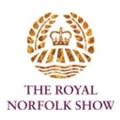 MEMBERS HOSPITALITYServed in The Members RestaurantBREAKFAST08.00-10.30amBuck Fizz Cocktail @ £4.00 per glassContinental Light Breakfast Buffet @ £6.95 per guestMuesli & Selection of Cereals, Yogurts, Fresh Fruit PlatterLocal & Continental Breads, Freshly Baked Croissants & Pain au ChocolatLocal Cheese & Cold Meat PlattersFull Hot Buffet Breakfast @ £8.95 per guestMuesli & Selection of Cereals, Yogurts, Fresh Fruit PlatterLocal & Continental Breads, Freshly Baked Croissants & Pain au ChocolatLocal Cheese & Cold Meat PlattersSelection of Hot English Breakfast(Bacon, Pork Sausages, Choice of Eggs, Baked Tomatoes, Baked Beans, Sautéed Norfolk Mushrooms)Toast with Selection of Homemade PreservesChef preparing Front of HousePoached, Fried or Scrambled EggsPancakes & Syrup @ £2.75ppIndividual Omelettes with a variety of Fillings @ £2.75ppServed withChoices of Freshly Squeezed Orange, Grapefruit & Apple Fruit JuicesNespresso Coffee Selection or Fresh Filter CoffeeChoice of Twinning’s English Breakfast, Herbal, Fruit & Tetley Decaff TeasAero Hot Chocolate                                                                                Gluten Free Bread, Cakes available on request					Food Allergies & Intolerances: Please ask a member of staff if you require info on the ingredients in the food we serve